Администрация Дзержинского сельсоветаДзержинского района Красноярского краяПОСТАНОВЛЕНИЕс. Дзержинское14.09.2023                                                                                                     № 79-пО внесении изменений в постановление от 18.11.2021 года №190-п «Об  утверждении муниципальной программы «Формирование комфортной городской   (сельской)  среды» на 2018-2024 годы   территории  Дзержинского сельсовета»         В соответствии с подпунктом 3.2 пункта 3 Постановления Правительства Красноярского края от 29.08.2017 года №512-п (ред. от 08.08.2023 года №636-п) «Об утверждении государственной программы Красноярского края  «Содействие органам местного самоуправления в формировании современной городской среды» и руководствуясь ст.7, 18  Устава сельсовета ПОСТАНОВЛЯЮ:          1. Внести изменения в постановление администрации Дзержинского сельсовета Дзержинского района Красноярского края от 18.11.2021 года №190-п «Об  утверждении муниципальной программы «Формирование комфортной городской   (сельской)  среды» на 2018-2024 годы   территории  Дзержинского сельсовета» (в редакции от 26.11.2021 года №128-п):        - в пятом абзаце п. 2.1 Раздела 6  «Благоустройство дворовых территорий»  слова «с применением энергосберегающих технологий» исключить.       -  в пятом абзаце п. 2.1 Раздела 6  «Благоустройство дворовых территорий»  слова «из асфальтобетонного покрытия» исключить.          2.  Опубликовать настоящее постановление в газете «Дзержинец».          3. Постановление вступает в силу в день, следующий  за днем его официального опубликования в газете «Дзержинец».           4.   Контроль за исполнением постановления оставляю за собой.
Глава сельсовета                                                                         А.И. Сонич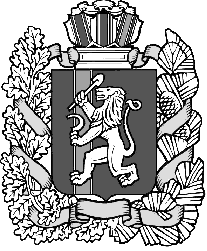 